О внесении изменений впостановление Администрации города Когалыма от 23.11.2020 №2152В соответствии с Федеральным законом «О контрактной системе в сфере закупок товаров, работ, услуг для обеспечения государственных и муниципальных нужд», Уставом города Когалыма, в целях приведения муниципального нормативного правового акта в соответствие с действующим законодательством Российской Федерации:1. В приложение к постановлению Администрации города Когалыма                 от 23.11.2020 №2152 «Об утверждении Порядка взаимодействия органов местного самоуправления, муниципальных казенных учреждений, бюджетных учреждений, автономных учреждений, муниципальных унитарных предприятий города Когалыма и иных юридических лиц, не являющихся муниципальными учреждениями и муниципальными унитарными предприятиями города Когалыма, с уполномоченным органом по определению для них поставщиков (подрядчиков, исполнителей) в условиях централизованных закупок» (далее - Порядок) внести следующие изменения: 1.1. пункт 1.3 Порядка изложить в следующей редакции:«Взаимодействие Заказчиков города Когалыма с уполномоченным органом, согласование информации и документов, предусмотренное настоящим Порядком, осуществляется посредством региональной информационной системы в сфере закупок автономного округа с применением электронной подписи.»;1.2. подпункты 1 пункта 3.1 Порядка изложить в следующей редакции: «планирование и обоснование закупок, обоснование начальной (максимальной) цены контракта, начальной цены единицы товара, работы, услуги, разработку описания объекта закупки (техническое задание), определение условий контракта, формирование и подписание информации и документов, с использованием единой информационной системы в сфере закупок, необходимых в соответствии с Законом о контрактной системе и настоящим Порядком для проведения процедуры определения поставщика (подрядчика, исполнителя), в том числе утверждение извещения об осуществлении закупки;»;1.3. пункт 4.3 Порядка слова «из библиотеки типовых условий контрактов, которые размещаются в ЕИС» заменить словами «, утвержденных Правительством Российской Федерации.»;1.4. пункт 4.5. Порядка исключить.1.5. пункты 4.6-4.20 Порядка считать пунктами 4.5-4.19 соответственно.1.6. подпункты 3 пункта 4.13 Порядка изложить в следующей редакции:«3) размещает и подписывает предусмотренную Законом о контрактной системе информацию и документы о проведении процедуры определения поставщика (подрядчика, исполнителя) в ГИС "Государственный заказ" и ЕИС,  осуществляет иные предусмотренные Законом о контрактной системе действия;»1.7. пункт 5.1 Порядка изложить в следующей редакции:«Заказчики города Когалыма при осуществлении закупок предметом контракта которых является выполнение работ по строительству, реконструкции объектов капитального строительства муниципальной собственности, предметом контракта которых является выполнение работ по строительству, реконструкции объектов капитального строительства муниципальной собственности, включенных в перечни реализуемых объектов на очередной финансовый год и плановый период, включая приобретение объектов недвижимого имущества, объектов, создаваемых в соответствии с соглашениями о государственно-частном партнерстве, муниципально-частном партнерстве и концессионными соглашениями, и начальная (максимальная) цена контракта составляет 10 миллионов рублей и более, финансовое обеспечение которых частично или полностью осуществляется за счет межбюджетных трансфертов, имеющих целевое назначение, финансовое обеспечение которых частично или полностью осуществляется за счет межбюджетных трансфертов,  должны устанавливать централизацию закупок, выбрав уполномоченный орган Ханты-Мансийского автономного округа - Югры - Департамент государственного заказа Ханты-Мансийского автономного округа - Югры.»2. Отделу муниципального заказа Администрации города Когалыма (А.В.Сидорова) направить в юридическое управление Администрации города Когалыма текст постановления, его реквизиты, сведения об источнике официального опубликования в порядке и сроки, предусмотренные распоряжением Администрации города Когалыма от 19.06.2013 №149-р                     «О мерах по формированию регистра муниципальных нормативных правовых актов Ханты-Мансийского автономного округа – Югры» для дальнейшего направления в Управление государственной регистрации нормативных правовых актов Аппарата Губернатора Ханты-Мансийского автономного округа – Югры.3. Опубликовать настоящее постановление в газете «Когалымский вестник» и разместить на официальном сайте Администрации города Когалыма в информационно-телекоммуникационной сети «Интернет» (www.admkogalym.ru).4. Контроль за выполнением постановления возложить на заместителя главы города Когалыма Т.И.Черных.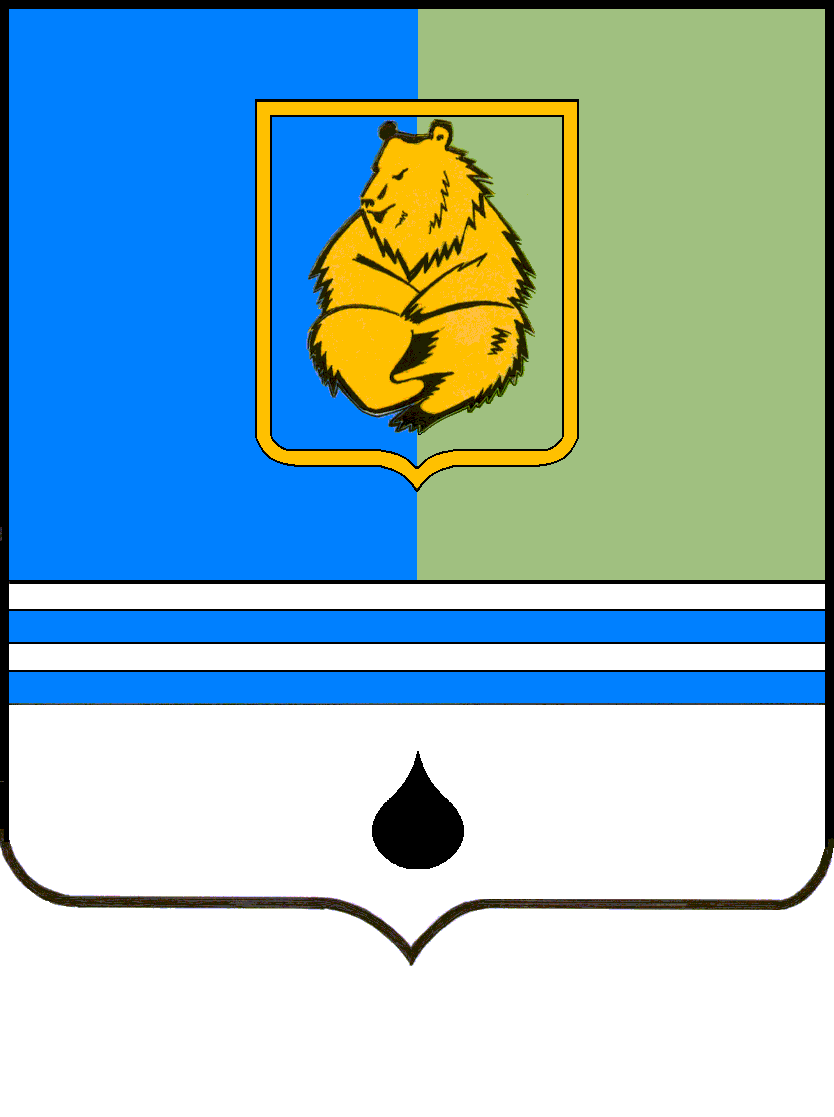 ПОСТАНОВЛЕНИЕАДМИНИСТРАЦИИ ГОРОДА КОГАЛЫМАХанты-Мансийского автономного округа - ЮгрыПОСТАНОВЛЕНИЕАДМИНИСТРАЦИИ ГОРОДА КОГАЛЫМАХанты-Мансийского автономного округа - ЮгрыПОСТАНОВЛЕНИЕАДМИНИСТРАЦИИ ГОРОДА КОГАЛЫМАХанты-Мансийского автономного округа - ЮгрыПОСТАНОВЛЕНИЕАДМИНИСТРАЦИИ ГОРОДА КОГАЛЫМАХанты-Мансийского автономного округа - Югрыот [Дата документа]от [Дата документа]№ [Номер документа]№ [Номер документа]